ПОЛОЖЕНИЕо проведении Кубка города Нижний Тагил по быстрым шахматамОбщее положение Кубок города Нижний Тагил по быстрым шахматам (далее соревнование) проводится в соответствии с календарным планом официальных физкультурных мероприятий и спортивных мероприятий  города Нижний Тагил на 2022 год, утвержденным Приказом управления по развитию физической культуры, спорта и молодежной политики Администрации города  Нижний Тагил от 21 декабря 2021 года № 401 и в соответствии с правилами по виду спорта «шахматы».Цель и задачиЦель:- выявление сильнейших шахматистов по быстрым шахматам.Задачи:- популяризация и развитие шахмат в городе Нижний Тагил;- повышение мастерства и квалификации шахматистов;- пропаганда здорового образа жизни среди шахматистов. Место, сроки и время проведения соревнованияСоревнование проводится  в течение 2022 года в МБУ ДО «ШШЦ» имени Е.Г. Зудова» (ул. Газетная, 109). Соревнование состоит из 12 турниров. Начало соревнований в 11:00. 4. Организаторы проведения соревнованияОбщее руководство  соревнованием осуществляют ОО «Нижнетагильская местная шахматная федерация», МБУ ДО «ШШЦ» имени Е.Г. Зудова». Непосредственное проведение соревнования возлагается  на судейскую коллегию.Главный судья соревнования – А.С. Усова, 3 категория.Требования к участникам и условия их допускаК участию в соревновании допускаются все желающие шахматисты. Каждый участник обязан использовать средства индивидуальной защиты (одноразовые маски и перчатки). Граждане, достигшие возраста 18 лет, допускаются при наличии QR-кода, оформленного с использованием федеральной государственной информационной системы «Единый портал государственных и муниципальных услуг (функций)» и подтверждающего, что гражданину проведена профилактическая прививка против новой короновирусной инфекции или медицинского документа, подтверждающего, что гражданину проведена профилактическая прививка против новой короновирусной инфекции не более шести месяцев назад (вторым компонентом вакцины или однокомпонентной вакциной против новой короновирусной инфекции, прошедшей государственную регистрацию в Российской Федерации), либо что гражданин перенес новую короновирусную инфекцию не более шести месяцев назад, а также документа, удостоверяющего личность гражданина.6. Программа и условия проведения соревнованияСоревнование проводится по правилам вида спорта «шахматы», утвержденным приказом Министерства спорта Российской Федерации  № 988 от 29 декабря 2020 года, и в соответствии с Положением о межрегиональных и всероссийских  официальных спортивных соревнований по шахматам на 2022 год. Поведение участников регламентируется Положением «О спортивных санкциях в виде спорта «шахматы».С 1 по 12 турниры проводятся по швейцарской системе в 9 туров. Контроль времени – 10  минут до конца партии с добавлением 5 секунд на ход, начиная с первого.Соревнование проводится согласно Программе соревнования (Приложение № 1). Обсчет российского рейтинга гарантируется. Жеребьевка проводится с помощью компьютерной программы Swiss Manager.7. Условия подведения итоговПобедители и призеры турниров определяются по наибольшей сумме набранных очков.Подведение итогов в случае равенства очков, более высокое место определяется по:- результату личной встречи;- усеченному коэффициенту Бухгольца;- коэффициенту Бухгольца;- большему числу побед;- числу партий, сыгранных черным цветом (несыгранные партии считаются как «сыгранные» белыми фигурами).Победители соревнования определяются по сумме баллов, набранных в 12 турнирах, подсчет которых ведется после каждого турнира. За 1 место присуждается 10 баллов, за 2 место – 9 баллов, за 3 место – 8 баллов и т.д. до 10 места. В случае равенства баллов преимущество получают участники, принявшие участие в большем количестве турниров.8. НаграждениеУчастники, занявшие 1-3 место, в каждом из 12 турниров награждаются денежными призами в размере: 1 место - 300 рублей, 2 место – 200 рублей, 3 место – 100 рублей.Участники, занявшие 1-3 место по итогам 12 турниров, награждаются кубками и грамотами.9. Заявки на участие в мероприятииЗаявки на участие подаются до начала турнира.10. Условия финансированияФинансирование соревнования проводится из средств МБУ ДО «ШШЦ» имени Е.Г. Зудова» в соответствии с порядком финансирования и норм расходов официальных физкультурных и спортивных мероприятий, проводимых на территории города Нижний Тагил, утверждённым Приказом управления по развитию физической культуры, спорта и молодёжной политики Администрации города Нижний Тагил от 30 декабря 2020 года № 355.Призовой фонд формируется за счет спонсорских средств.11. Обеспечение безопасности участников и зрителейОбеспечение безопасности участников и зрителей во время проведения соревнования осуществляется в соответствии с постановлением № 353 от 18 апреля 2014 года «Об утверждении Правил обеспечения безопасности при проведении официальных спортивных соревнований».Оказание первой доврачебной медицинской помощи осуществляется в соответствии с приказом Министерства здравоохранения РФ от 23 октября 2020 г. № 1144н «Об утверждении порядка организации оказания медицинской помощи лицам, занимающимся физической культурой и спортом (в том числе при подготовке и проведении физических мероприятий и спортивных мероприятий), включая порядок медицинского осмотра лиц, желающих пройти спортивную подготовку, заниматься физической культурой и спортом в организациях и (или) выполнить нормативы испытаний (тестов) Всероссийского физкультурно-спортивного комплекса «Готов к труду и обороне» (ГТО)» и форм медицинских заключений о допуске к участию физкультурных и спортивных мероприятиях.Ответственность за безопасность и медицинское обслуживание участников и зрителей при проведении соревнования возлагается на МБУ ДО «ШШЦ» имени Е.Г. Зудова».Данное положение является официальным вызовом на соревнование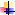 УТВЕРЖДАЮ: Начальник управленияпо развитию физической культуры,спорта и молодежной политики Администрации города Нижний Тагил________________И.Л. ЕремееваСОГЛАСОВАНО: ПрезидентОО «Нижнетагильская местная шахматная федерация» ____________Г.И. АбдуловУТВЕРЖДЕНОприказом  МБУ ДО «ШШЦ» имени Е.Г. Зудова»от __.__.2022 № __